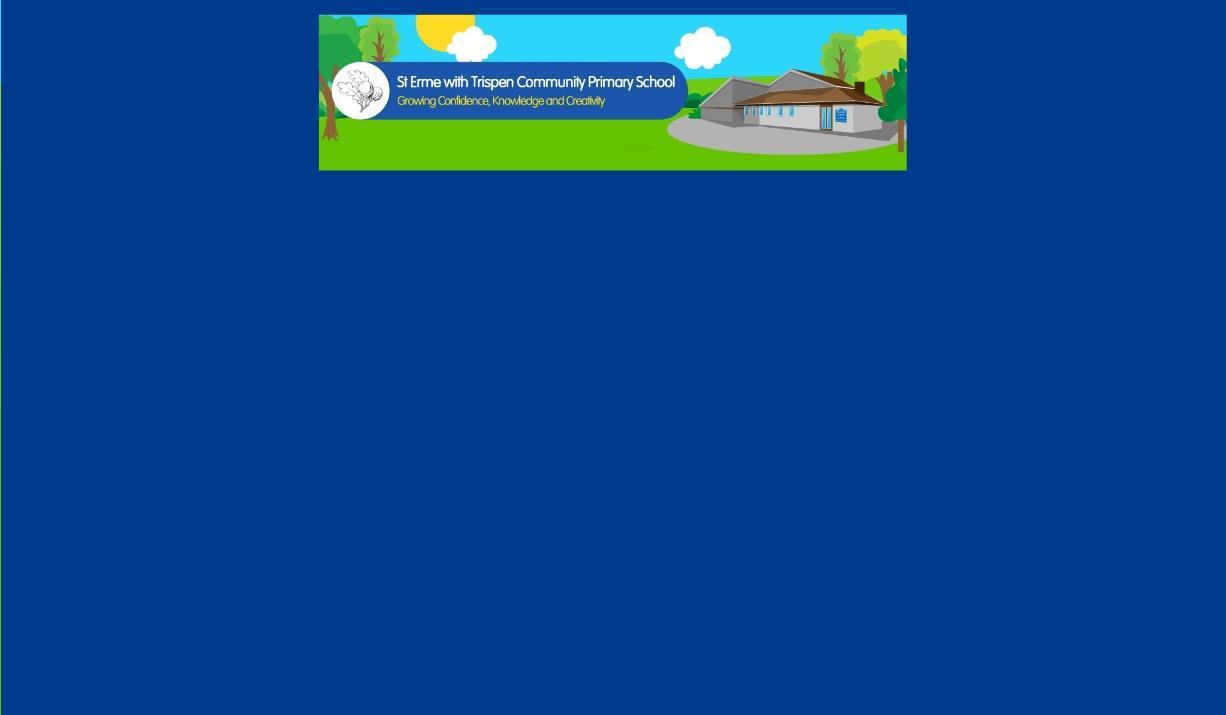 Year 4Year 4Year 4Year 4Year 4Year 4Year 4Autumn 1Autumn 2Spring 1Spring 2Summer 1Summer 2ScienceStates of MatterSoundElectricity Animals including HumansLiving Things and their HabitatsHistoryRomansRomansThe MayansLocal History - MiningLocal history - Mining GeographyWater CycleSimilarities and difference between humans and physical geographySimilarities and difference between humans and physical geographyLocal studyREChristianity - Creation storyJewish beliefs and celebrations1.1 GOD: What do Christians believe God is Like?Who is Jewish and how do they live? (PART 1)Gospel: What kind of world did Jesus want?How and why do religious and non-religious people try to make the world a better place? PSHEBeing a good friendRespecting others Money ChoicesVolunteering Sharing Expressing Feelings Strategies to support positive mental wellbeingSun safetyClass transition ArtLinked to RomansCollage SketchingLinked to the Mayan’sLinked to History - Artist George Bissill - Mine artSketching, Drawing, pencil work, charcoal, clay work. Linked to History - Artist George Bissill - Mine artSketching, Drawing, pencil work, charcoal, clay work. DTPlans for Roman outfits Sewing Roman outfits Linked to the Mayan’sLinked to local history - cookery -making pastiesLeavers, gears, pulleys - creating a deconstructed mine with moving parts. Linked to local history - cookery -making pastiesLeavers, gears, pulleys - creating a deconstructed mine with moving parts. PEInvasion GamesFootballInvasion GamesBasketball GymnsticsTennisGolf CricketAthleticsICTInternet Safety Scratch Instruction writing for how to use ScratchScratch Instruction writing for how to use ScratchLinked to Maths: creating and interpreting chartsMusicCheranga: Cheranga: 